2001 PRESIÓN ATMOSFÉRICA VS. SEQUÍA2001 PRESIÓN ATMOSFÉRICA VS. SEQUÍA2002 PRESIÓN ATMOSFÉRICA VS. SEQUÍA2002 PRESIÓN ATMOSFÉRICA VS. SEQUÍAMAPAS DE PRESIÓNMAPAS DE SEQUÍAENERO-FEBRERO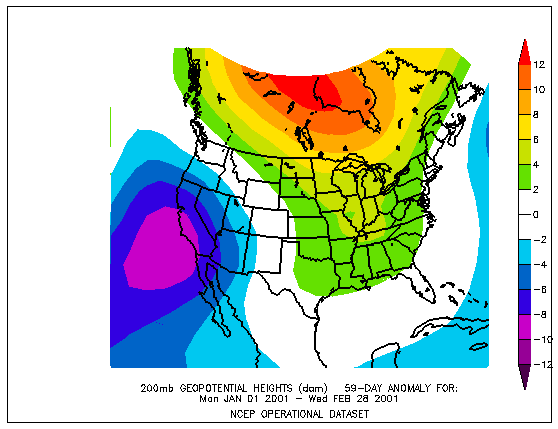 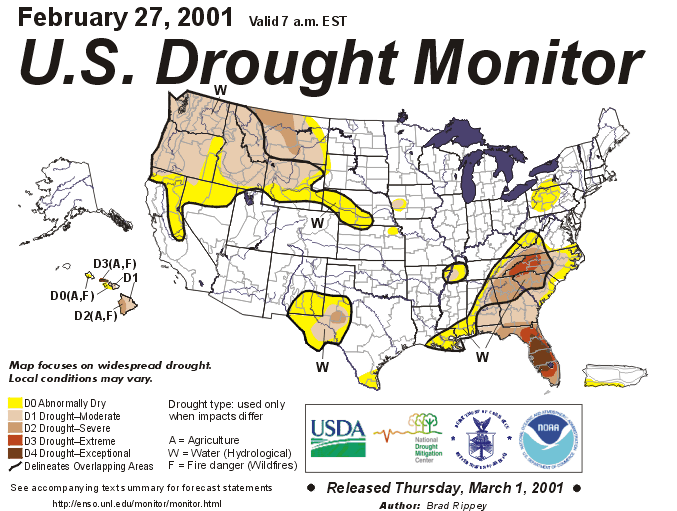 MARZO-ABRIL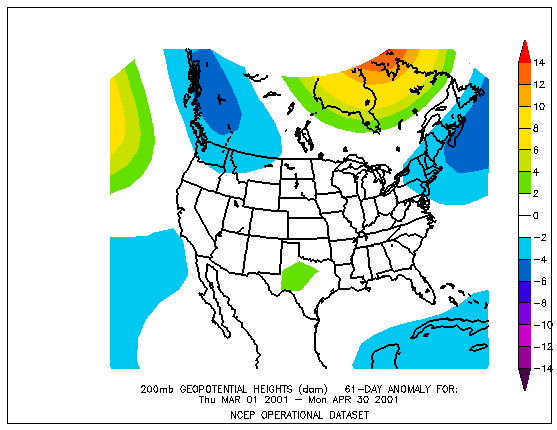 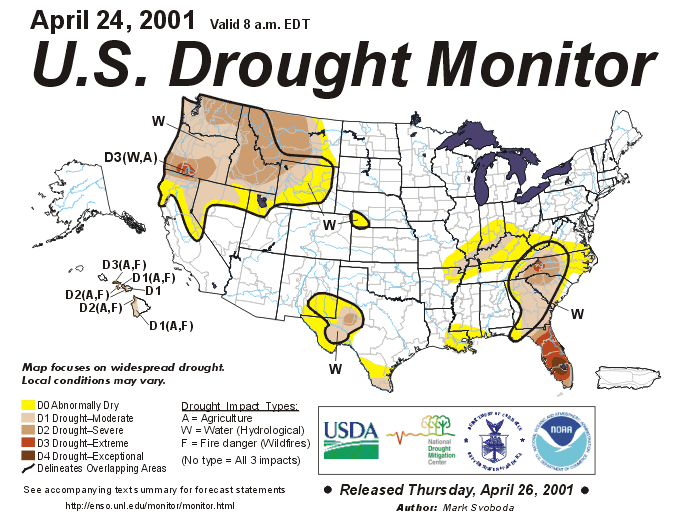 MAYO-JUNIO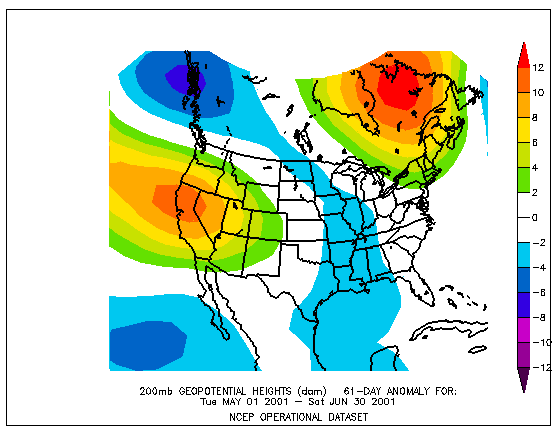 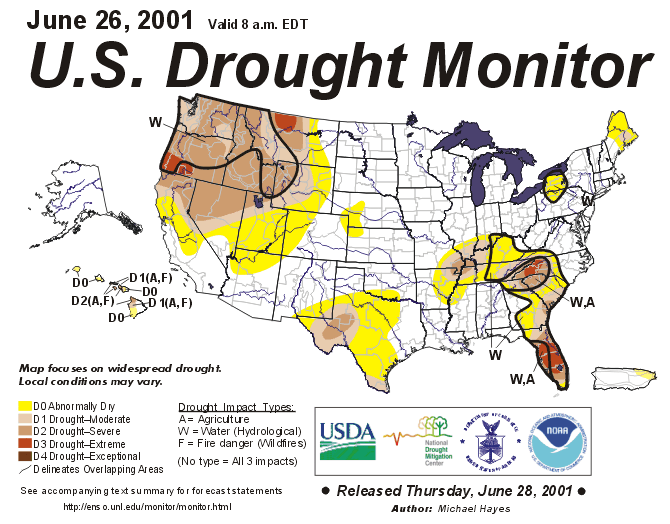 MAPAS DE PRESIÓNMAPAS DE SEQUÍAJULIO-AGOSTO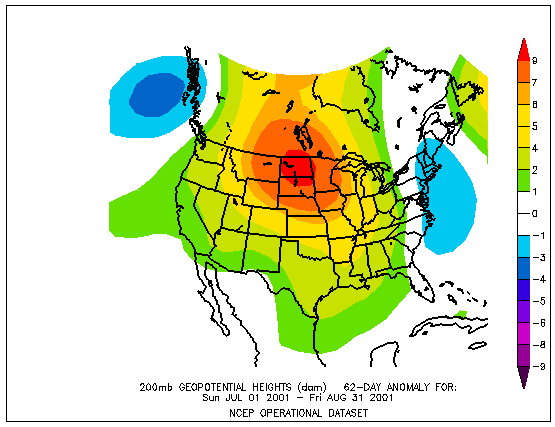 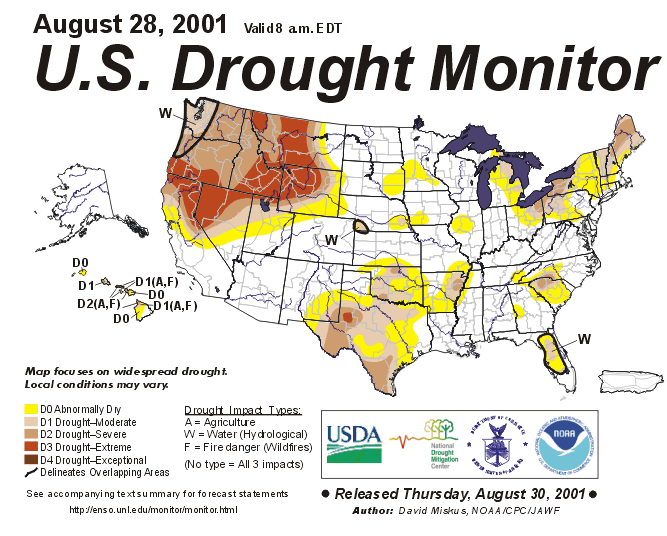 SEPTIEMBRE-OCTUBRE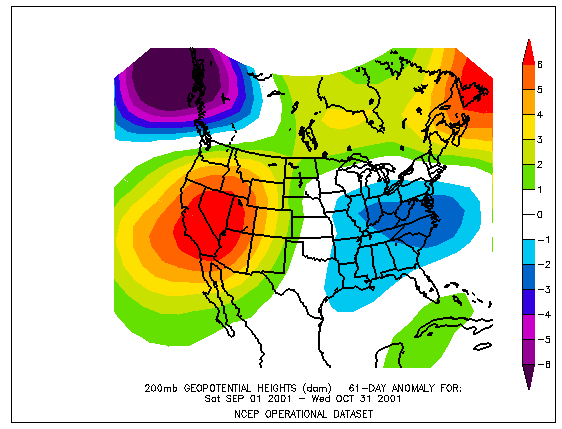 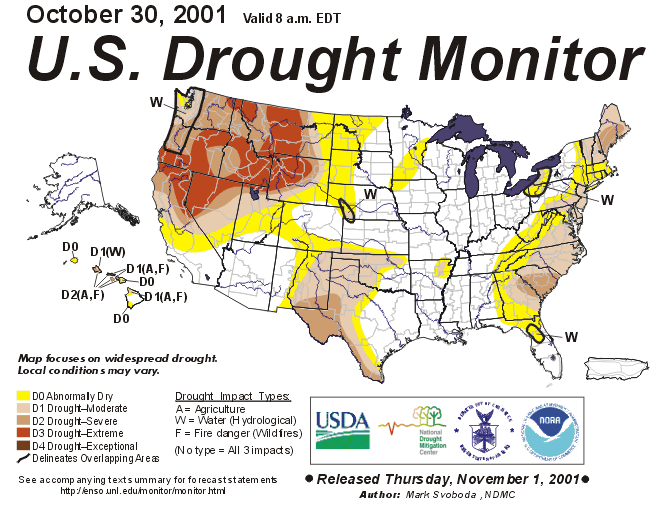 NOVIEMBRE-DICIEMBRE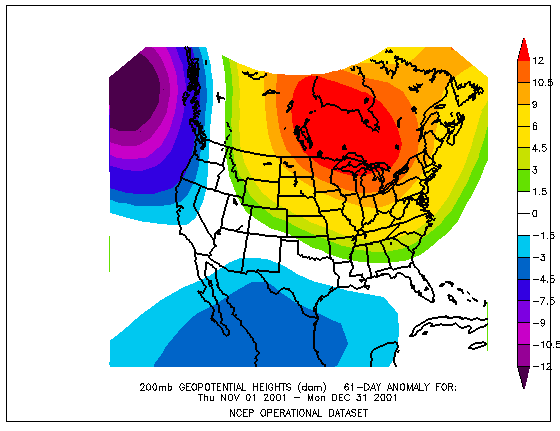 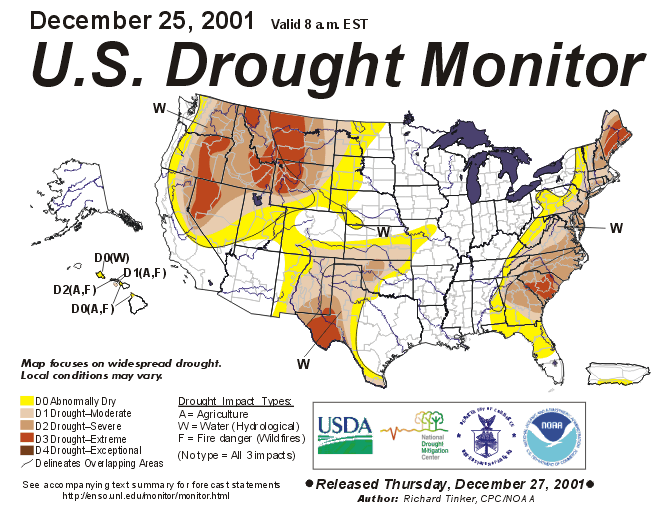 MAPAS DE PRESIÓNMAPAS DE SEQUÍAENERO-FEBRERO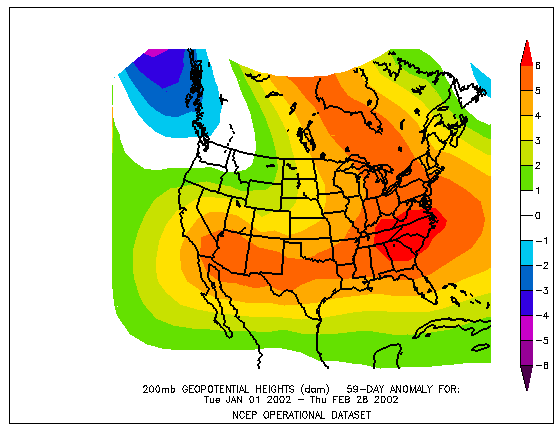 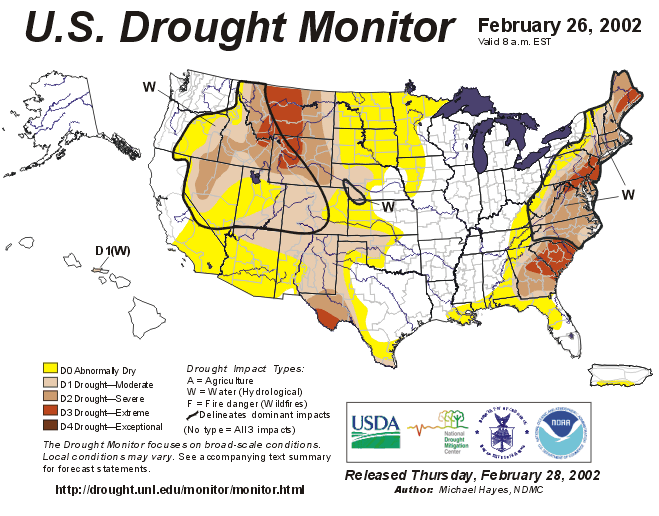 MARZO-ABRIL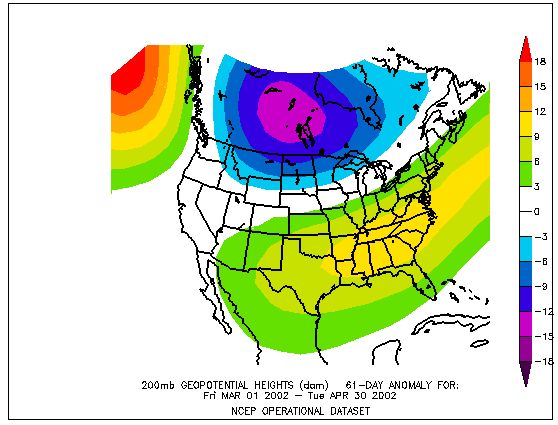 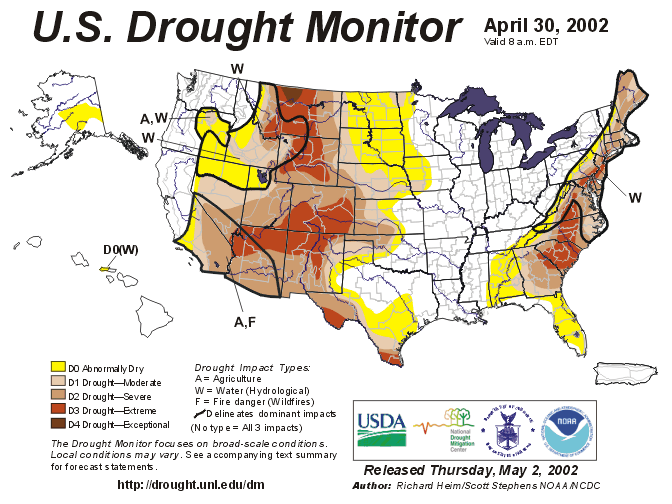 MAYO-JUNIO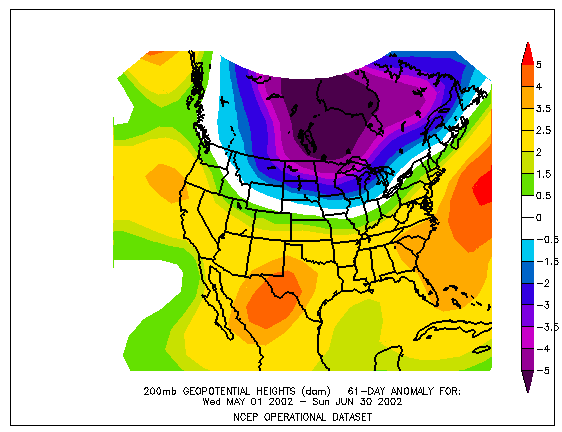 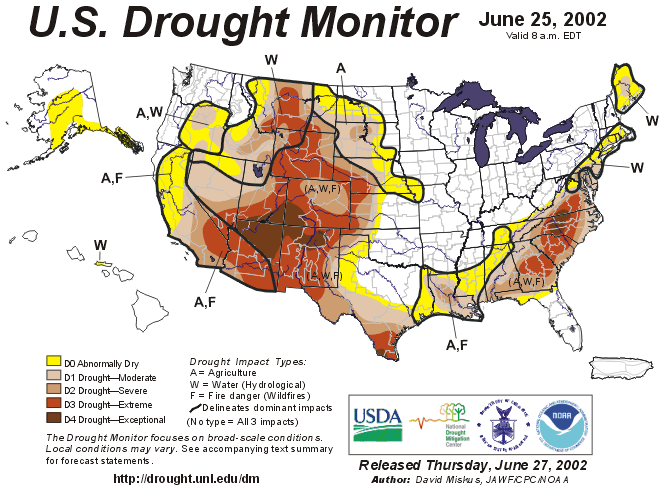 MAPAS DE PRESIÓNMAPAS DE SEQUÍAJULIO-AGOSTO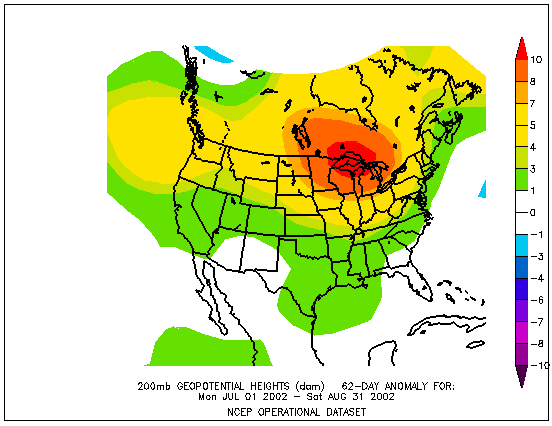 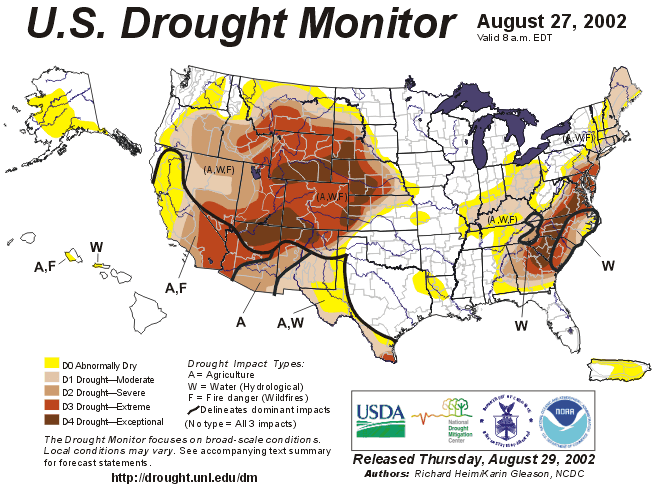 SEPTIEMBRE-OCTUBRE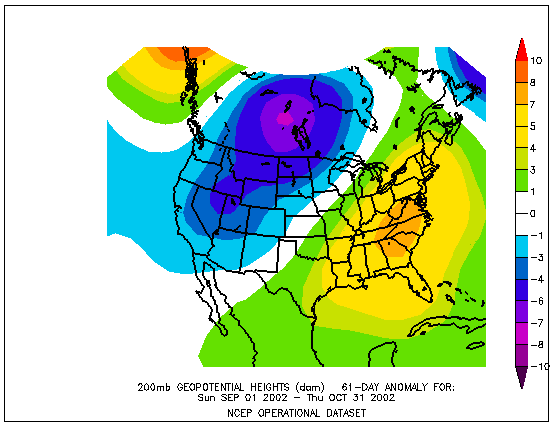 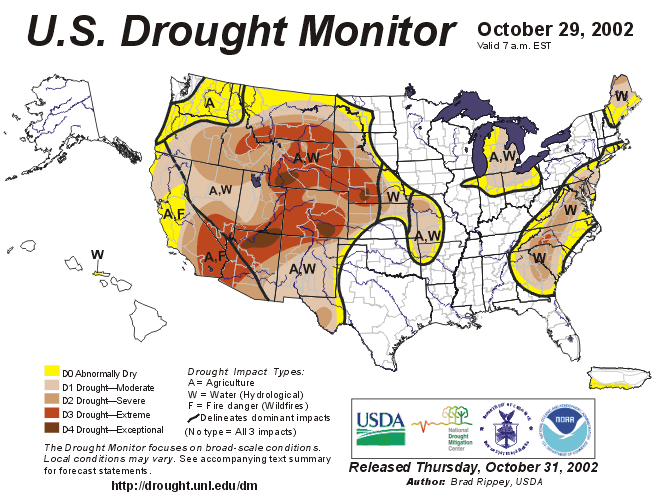 NOVIEMBRE-DICIEMBRE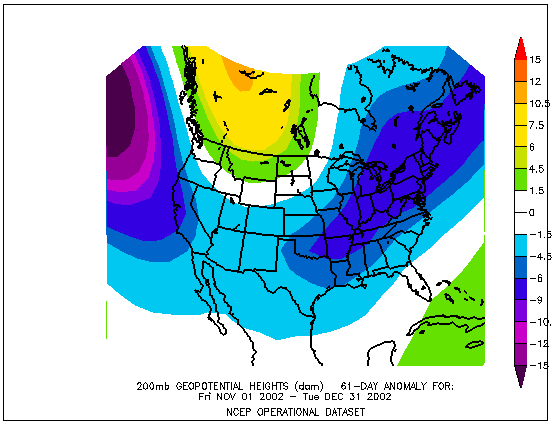 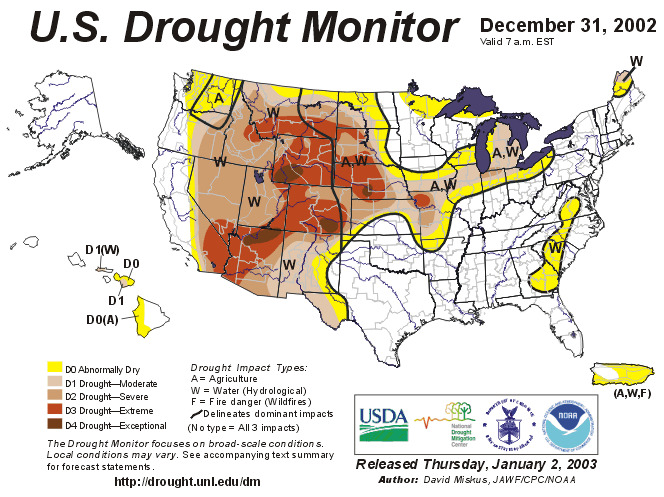 